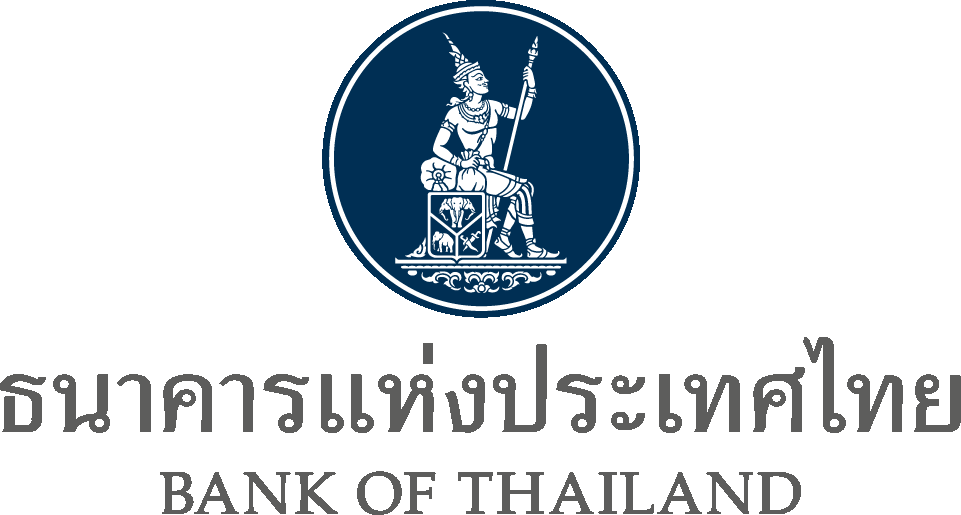 ข้อมูลภาพรวมคุณภาพการให้บริการ (Market Conduct Summary) :
ชุดข้อมูลจำนวนปัญหาการใช้บริการทางการเงิน (Complaint Data Overview)Data Set, Data Validation and ClassificationDecember 2023Document InformationRevision HistoryTable of ContentsDocument OverviewThis document provides information on the Data Set and Elements to be submitted to the Bank of Thailand (BOT) for the Market Conduct Summary Reports. Data Set will be electronically submitted to BOT via the BOT Data Acquisition System.This document is divided into 9 major sections:Data Set Summary section provides an overview of the Data Set and data submission frequency for each Data Set.Reporting Institutions Summary section indicates an overview of the required institution types to submit each Data Set.Data Set Details section discusses in more detail all the data elements within each of the defined Data Set. For each of the data elements, a valid data type was defined. The list of all data types can be found in the Data Type Section.Data Type section, which provides the submission format for each of the data type, as well as some sample value. The list of all classifications can be found in the Classification Section.Data Validation Overview shows an overview of the validation, including the definition of each validation types: Consistency (CN), Completeness (CM) and Referential Integrity (RI) in the related Data Set.Data Validation Detail section discusses all the required validation in every level, starting from File level, all Data Entities level and each Data Entities level.Classification Summary section shows an overview of the Classification and the related Data Set as well as the data elements. Classification Detail section presents higher level of detail of all the Classifications which includes Classification Code, Classification Values, Classification Description and Classification View as specified.Submission Format section provides guidelines, including file format and naming convention, example of submission files and submission channel.Description:Frequency: frequency of data submission (how frequent each institution has to submit the data).M: Mandatory data elements. This data element cannot be blank.    C: Mandatory with condition. These data are required under certain condition with other data element(s). The condition of which to report in outlined in the data element description section.O: Optional data element. The data element can contain value or blank depending on whether the institution has the data or not.Classification / View: identify classification and view which is the possible value for each data element. Classification and View will be listed in Classification Document.Data Set Summary Reporting Institutions Summaryคำอธิบายสถาบันการเงินเฉพาะกิจ (SFIs) หมายถึง สถาบันการเงินเฉพาะกิจตามกฎหมายว่าด้วยธุรกิจสถาบันการเงิน บริษัทที่ประกอบธุรกิจสินเชื่อรายย่อยเพื่อการประกอบอาชีพภายใต้การกำกับที่มิใช่สถาบันการเงิน (Nano finance) หมายถึง ผู้ซึ่งได้รับอนุญาตให้ประกอบธุรกิจสินเชื่อรายย่อยเพื่อการประกอบอาชีพภายใต้การกำกับตามประกาศกระทรวงการคลังว่าด้วยกิจการที่ต้องขออนุญาตตามข้อ 5 แห่งประกาศของคณะปฏิวัติ ฉบับที่ 58 (เรื่องสินเชื่อรายย่อยเพื่อการประกอบอาชีพภายใต้การกำกับ) บริษัทบริหารสินทรัพย์ (บบส.) หมายถึง บริษัทบริหารสินทรัพย์ตามกฎหมายว่าด้วยบริษัทบริหารสินทรัพย์ สรุปแนวทางการรายงานข้อมูลภาพรวมคุณภาพการให้บริการ จำแนกตามประเภทผู้ให้บริการหมายเหตุ		1/ Internal Report หมายถึง รายงาน เอกสาร ข้อมูลที่เกี่ยวกับการจัดการดูแลปัญหาการใช้บริการและเรื่องร้องเรียนที่ผู้ให้บริการมีไว้สำหรับวิเคราะห์ ติดตามขยายผล เพื่อให้สามารถประเมินและป้องกันความเสี่ยงที่อาจเกิดขึ้น รวมถึงยกระดับคุณภาพการให้บริการ ทั้งนี้ ธปท. ไม่ได้กำหนดรูปแบบหรือลักษณะของ Internal report เพื่อไม่ให้เป็นการสร้างภาระจนเกินสมควรแก่ผู้ให้บริการ โดยผู้ให้บริการสามารถจัดส่งข้อมูลดังกล่าวในรูปแบบที่ใช้เสนอ หรือดำเนินการภายในต่อ ธปท. ได้ 
(ไม่จำกัดรูปแบบไฟล์หรือข้อมูล) 		2/ ชุดข้อมูลตามหนังสือเวียนที่ ธปท.ฝคง.ว. 229/2562 หมายถึง แบบรายงานข้อมูลคุณภาพการให้บริการที่กำหนดขึ้นเพื่อให้ผู้ให้บริการ ได้แก่ สถาบันการเงินและบริษัทในกลุ่มธุรกิจทางการเงิน บริษัทที่ประกอบธุรกิจบัตรเครดิตที่มิใช่สถาบันการเงิน และบริษัทที่ประกอบธุรกิจสินเชื่อส่วนบุคคลภายใต้การกำกับที่มิใช่สถาบันการเงิน รายงานข้อมูลที่เกี่ยวข้องกับข้อมูลคุณภาพการให้บริการ โดยประกอบด้วยการรายงานข้อมูล 2 ประเภท ได้แก่ 
 			(1) แบบรายงานข้อมูลคุณภาพการให้บริการ โดยแบ่งออกเป็น 2 ประเภท ได้แก่ (1.1) ปัญหาการใช้บริการทางการเงิน และ (1.2) การแก้ไขปัญหาเรื่องร้องเรียน			(2) แบบรายงานข้อมูลการให้บริการที่กำหนดมาตรฐานอุตสาหกรรมการให้บริการทางการเงินด้านระยะเวลา (Service Level Agreement: SLA)		3/ บริษัทที่ประกอบธุรกิจบัตรเครดิตที่มิใช่สถาบันการเงิน และ/หรือบริษัทที่ประกอบธุรกิจสินเชื่อส่วนบุคคลภายใต้การกำกับที่มิใช่สถาบันการเงิน ที่ประกอบธุรกิจสินเชื่อรายย่อยเพื่อการประกอบอาชีพภายใต้การกำกับ ให้รายงานข้อมูลคุณภาพการให้บริการของสินเชื่อรายย่อยเพื่อการประกอบอาชีพภายใต้การกำกับในแบบรายงานตามหนังสือเวียนที่ ธปท.ฝคง.ว. 229/2562		4/ บริษัทที่ประกอบธุรกิจสินเชื่อรายย่อยเพื่อการประกอบอาชีพภายใต้การกำกับที่มิใช่สถาบันการเงิน (Nano finance) ที่ไม่ได้ประกอบธุรกิจบัตรเครดิต และ/หรือ ธุรกิจสินเชื่อส่วนบุคคลภายใต้การกำกับอยู่ก่อนหรือพร้อมกันกับการประกอบธุรกิจ Nano finance หากต่อมาภายหลังเป็นบริษัทในกลุ่มธุรกิจทางการเงินของสถาบันการเงิน และ/หรือมีการประกอบธุรกิจบัตรเครดิต และ/หรือธุรกิจสินเชื่อส่วนบุคคลภายใต้การกำกับ ให้รายงานข้อมูลคุณภาพการให้บริการบัตรเครดิตและ/หรือสินเชื่อส่วนบุคคลภายใต้การกำกับในแบบรายงานตามหนังสือเวียนที่ ธปท.ฝขอ.ว 86/2566		5/ ค่าเฉลี่ยยอดสินเชื่อคงค้างรวมตั้งแต่ระดับมีนัยสำคัญ หมายถึง ค่าเฉลี่ยของยอดสินเชื่อคงค้างรวม เฉพาะต้นเงินของลูกหนี้สินเชื่อหลังหักรายได้รอการตัดบัญชี ณ วันสิ้นเดือนของบัตรเครดิต สินเชื่อส่วนบุคคลภายใต้การกำกับ สินเชื่อรายย่อยเพื่อการประกอบอาชีพภายใต้การกำกับ และ/หรือการให้เช่าซื้อรถยนต์และรถจักรยานยนต์ ในช่วง 12 เดือนของรอบปีบัญชีก่อนหน้า ตั้งแต่ 5,000 ล้านบาทขึ้นไป หรือตามที่กำหนดให้หลักเกณฑ์ธนาคารแห่งประเทศไทย เรื่อง การบริหารจัดการด้านการให้บริการแก่ลูกค้าอย่างเป็นธรรม (Market conduct) หรือประกาศธนาคารแห่งประเทศไทยว่าด้วยการกำหนดแนวทางการพิจารณานำหลักเกณฑ์การบริหารจัดการด้านการให้บริการแก่ลูกค้าอย่างเป็นธรรม (Market conduct) ไปถือปฏิบัติให้เหมาะสมกับผู้ให้บริการแต่ละประเภทData Set Detailจำนวนปัญหาการใช้บริการทางการเงิน (DS_MCCDO)Data Set Descriptionรายงานจำนวนปัญหาการใช้บริการทางการเงิน เป็นการรวบรวมข้อมูลปัญหาหรือเรื่องร้องเรียนจากผู้ใช้บริการที่มีโอกาสได้รับบริการอย่างไม่เป็นธรรมจากการใช้บริการทางการเงิน การรับทราบข้อมูลของผลิตภัณฑ์หรือบริการทางการเงิน การนำเสนอหรือชักชวนให้ใช้ผลิตภัณฑ์หรือบริการทางการเงินของผู้ให้บริการ ทั้งที่เป็นเรื่องร้องเรียน ข้อเสนอแนะ การแจ้งเบาะแส และการสอบถามข้อมูล ผ่านช่องทางการรับแจ้งปัญหาหรือช่องทางการรับเรื่องร้องเรียนต่าง ๆ ทั้งที่เป็นลายลักษณ์อักษรและวาจา รวมทั้งกรณีบุคคลภายนอกดำเนินกิจกรรมแทนผู้ให้บริการ (Outsource) ในการทำการตลาด เสนอขายผลิตภัณฑ์ หรือให้บริการทางการเงิน ตามรอบระยะเวลาการรายงาน โดยให้รวมถึงปัญหาหรือเรื่องร้องเรียนที่ได้นำเข้าสู่กระบวนการดำเนินการของผู้ให้บริการที่ได้รับแจ้งจากหน่วยงานอื่นและหน่วยงานกำกับดูแลต่าง ๆ ด้วย ปัญหาดังกล่าวอาจมีตัวอย่างสาเหตุมาจาก(1) อุปสรรคหรือความไม่สะดวกเกี่ยวกับการใช้บริการ หรือไม่ได้รับบริการจากผู้ให้บริการหรือบุคคลภายนอกที่ดำเนินกิจกรรมแทนผู้ให้บริการ (Outsource)(2) ความผิดพลาดหรือข้อขัดข้องของระบบงาน หรือบุคลากรของผู้ให้บริการ หรือข้อตกลงระหว่างผู้ใช้บริการและ
ผู้ให้บริการ เป็นต้น โดยเป็นปัญหาที่มีการระบุเป็นลายลักษณ์อักษรและ/หรือวาจา หรือพบในช่องทางออนไลน์ (เช่น เว็บไซต์ Facebook เป็นต้น) รวมทั้งกรณีบุคคลภายนอกที่ดำเนินกิจกรรมแทนผู้ให้บริการ (Outsource) ในการทำการตลาด เสนอขายผลิตภัณฑ์หรือให้บริการทางการเงินData Set OverviewData Element Descriptionรหัสสถาบันรหัสประจำตัวผู้รายงานข้อมูล หากเป็นธุรกิจสถาบันการเงินและธุรกิจการเงินอื่นที่อยู่ภายใต้การกำกับดูแลของธนาคารแห่งประเทศไทย (ธปท.) หรือจัดตั้งขึ้นตามพระราชบัญญัติ (พ.ร.บ.) พระราชกำหนด (พ.ร.ก.) หรือกฎหมายอื่นที่เกี่ยวข้อง ให้รายงานด้วยรหัสมาตรฐาน “รหัสสถาบันการเงิน” ที่เผยแพร่ที่ www.bot.or.th (FI Code 3 หลัก) ผู้รายงานข้อมูลที่นอกจากข้างต้นให้รายงานด้วยเลขจดทะเบียนที่ออกโดยทางการ เช่น เลขทะเบียนนิติบุคคล 13 หลักข้อมูลงวดปีปีของงวดการรายงาน ระบุเป็น ปี ค.ศ. (YYYY)ไตรมาสที่ไตรมาสที่มีการรายงาน ระบุเป็นตัวเลข 1-4ชื่อผู้จัดทำชื่อผู้จัดทำรายงานเบอร์โทรติดต่อเบอร์โทรศัพท์ติดต่อของผู้จัดทำรายงานอีเมลติดต่ออีเมลติดต่อของผู้จัดทำรายงานการส่ง Internal Reportมีการส่ง Internal Report ด้วยหรือไม่	Y = มีการส่ง Internal Report	N = ไม่มีการส่ง Internal Reportชื่อไฟล์ Internal Report (ถ้ามี)ชื่อไฟล์ Internal Report เงื่อนไข	หากมีการส่ง Internal Report ให้ระบุชื่อไฟล์ หากไม่มีให้เว้นว่าง การขาย/ให้บริการผลิตภัณฑ์ผู้ให้บริการมีการขายหรือให้บริการผลิตภัณฑ์ทางการเงินประเภทนี้หรือไม่	Y = มี	N = ไม่มีประเภทผลิตภัณฑ์/บริการประเภทผลิตภัณฑ์หรือบริการทางการเงินซึ่งผู้ให้บริการเสนอขายหรือให้บริการ ที่มีเรื่องร้องเรียน ข้อเสนอแนะ การแจ้งเบาะแส และการสอบถามข้อมูล หมายเหตุ เป็นค่าที่เกิดจากการกำหนด หรือปรับเปลี่ยนโดยอัตโนมัติของรายงาน ไม่ต้องปรับแก้ไขเดือนแรกจำนวนปัญหาเรื่องร้องเรียนที่เกี่ยวข้องกับผลิตภัณฑ์หรือบริการทางการเงินแต่ละประเภท ภายในเดือนแรกของไตรมาสที่มีการรายงานเงื่อนไข 	กรณีที่ผู้ให้บริการมีผลิตภัณฑ์หรือให้บริการประเภทดังกล่าวให้รายงานเป็นตัวเลข	กรณีที่ผู้ให้บริการไม่มีผลิตภัณฑ์หรือให้บริการประเภทดังกล่าวให้เว้นว่างเดือนที่สองจำนวนปัญหาเรื่องร้องเรียนที่เกี่ยวข้องกับผลิตภัณฑ์หรือบริการทางการเงินแต่ละประเภท ภายในเดือนที่สองของไตรมาสที่มีการรายงานเงื่อนไข 	กรณีที่ผู้ให้บริการมีผลิตภัณฑ์หรือให้บริการประเภทดังกล่าวให้รายงานเป็นตัวเลข	กรณีที่ผู้ให้บริการไม่มีผลิตภัณฑ์หรือให้บริการประเภทดังกล่าวให้เว้นว่างเดือนที่สามจำนวนปัญหาเรื่องร้องเรียนที่เกี่ยวข้องกับผลิตภัณฑ์หรือบริการทางการเงินแต่ละประเภท ภายในเดือนสุดท้ายของไตรมาสที่มีการรายงานเงื่อนไข 	กรณีที่ผู้ให้บริการมีผลิตภัณฑ์หรือให้บริการประเภทดังกล่าวให้รายงานเป็นตัวเลข	กรณีที่ผู้ให้บริการไม่มีผลิตภัณฑ์หรือให้บริการประเภทดังกล่าวให้เว้นว่างรวม ต่อไตรมาสรวมจำนวนปัญหาเรื่องร้องเรียนที่เกี่ยวข้องกับผลิตภัณฑ์หรือบริการทางการเงินแต่ละประเภท ภายในไตรมาสที่มีการรายงานหมายเหตุ เป็นค่าที่เกิดจากการกำหนด หรือปรับเปลี่ยนโดยอัตโนมัติของรายงาน ไม่ต้องปรับแก้ไขData TypeData Validation Overviewการตรวจสอบความถูกต้องของข้อมูล ได้แก่ File Validation, All Entities Validation และ Data Validation ซึ่งประกอบด้วย 2 เรื่อง คือConsistency (CN) เพื่อตรวจสอบความสอดคล้องของข้อมูลตามธุรกิจCompleteness (CM) เพื่อตรวจสอบความครบถ้วนของข้อมูลให้เป็นไปตามเงื่อนไขทางธุรกิจ กรณีที่ Data Element นั้นมีค่าแล้ว Data Element ที่เกี่ยวข้องกัน ต้องมีการรายงานข้อมูลเข้ามาให้ครบถ้วนและถูกต้องด้วย เช่น กรณีที่ “การขาย/ให้บริการผลิตภัณฑ์” ระบุค่าเป็น “Y” แล้ว “เดือนแรก” ต้องมีค่ามากกว่าหรือเท่ากับ 0สรุปการตรวจสอบความถูกต้องของข้อมูลData Validation DetailAll Entities ValidationFile Validation1/ สำหรับ File Format Type: CSV2/ สำหรับ File Format Type: xlsxData Validation1. รายงานจำนวนปัญหาการใช้บริการทางการเงิน (MCCDO)Consistency CompletenessClassification SummaryClassification DetailProduct-Service Typeประเภทผลิตภัณฑ์/บริการทางการเงินSubmission FormatFile Format for SubmissionNaming Conventionเพื่อลดกระบวนการกำหนดค่าต่าง ๆ ในการนำส่งไฟล์จำนวนมาก ระบบจะอ่านชื่อไฟล์เพื่อระบุข้อมูลประกอบการนำส่ง โดยมีการกำหนดมาตรฐานชื่อไฟล์ ดังนี้FXXXNn_YYYYMMDD_ZZZ.xlsxตัวอย่าง: ส่งไฟล์รายงานจำนวนปัญหาการใช้บริการทางการเงิน (DS_MCCDO) งวดวันที่ 31 มีนาคม ปี พ.ศ. 2567 ของสถาบันการเงินที่มี FI Code 001 ให้ตั้งชื่อไฟล์ ดังนี้ QFCD001_20240331_MCCDO.xlsxSubmission Channelธปท. มีช่องทางมาตรฐาน (DMS-DA) เพื่อการนำส่งข้อมูล คือ ช่องทาง Web Submission (Web based) รองรับการนำส่งข้อมูลผ่าน BOT WebsiteVersion numberReleased DateEffective DateSummary of changesRevision marksV 2023.018 December 20231 January 2024ชื่อชุดข้อมูลชื่อย่อความถี่วันที่นำส่งข้อมูลจำนวนปัญหาการใช้บริการทางการเงินDS_MCCDOไตรมาสงวดข้อมูล + 1 เดือนชื่อชุดข้อมูลชื่อย่อผู้ให้บริการที่ต้องรายงานข้อมูลผู้ให้บริการที่ต้องรายงานข้อมูลผู้ให้บริการที่ต้องรายงานข้อมูลหมายเหตุชื่อชุดข้อมูลชื่อย่อสถาบันการเงินเฉพาะกิจ (SFIs)บริษัทที่ประกอบธุรกิจสินเชื่อรายย่อยเพื่อการประกอบอาชีพภายใต้การกำกับที่มิใช่สถาบันการเงิน (Nano finance)บริษัทบริหารสินทรัพย์ (บบส.)หมายเหตุจำนวนปัญหาการใช้บริการทางการเงินDS_MCCDOXXXผู้ให้บริการชุดข้อมูลจำนวนปัญหาการใช้บริการทางการเงินชุดข้อมูลจำนวนปัญหาการใช้บริการทางการเงินชุดข้อมูลตามหนังสือเวียนที่ ธปท.ฝคง.ว. 229/25622/ผู้ให้บริการแบบรายงาน(MCCDO)Internal report1/(MCCDI)ชุดข้อมูลตามหนังสือเวียนที่ ธปท.ฝคง.ว. 229/25622/ผู้ให้บริการตามขอบเขตของหนังสือเวียนที่ ธปท.ฝคง.ว. 229/25622/ผู้ให้บริการตามขอบเขตของหนังสือเวียนที่ ธปท.ฝคง.ว. 229/25622/ผู้ให้บริการตามขอบเขตของหนังสือเวียนที่ ธปท.ฝคง.ว. 229/25622/ผู้ให้บริการตามขอบเขตของหนังสือเวียนที่ ธปท.ฝคง.ว. 229/25622/1.1 สถาบันการเงินและบริษัทในกลุ่มธุรกิจทางการเงินX1.2 บริษัทที่ประกอบธุรกิจบัตรเครดิตที่มิใช่สถาบันการเงิน3/X1.3 บริษัทที่ประกอบธุรกิจสินเชื่อส่วนบุคคลภายใต้การกำกับที่มิใช่สถาบันการเงิน3/Xผู้ให้บริการที่ไม่เคยรายงานชุดข้อมูลตามหนังสือเวียนที่ ธปท.ฝคง.ว. 229/25622/ผู้ให้บริการที่ไม่เคยรายงานชุดข้อมูลตามหนังสือเวียนที่ ธปท.ฝคง.ว. 229/25622/ผู้ให้บริการที่ไม่เคยรายงานชุดข้อมูลตามหนังสือเวียนที่ ธปท.ฝคง.ว. 229/25622/ผู้ให้บริการที่ไม่เคยรายงานชุดข้อมูลตามหนังสือเวียนที่ ธปท.ฝคง.ว. 229/25622/2.1 สถาบันการเงินเฉพาะกิจXX2.2 บริษัทที่ประกอบธุรกิจสินเชื่อรายย่อยเพื่อการประกอบอาชีพภายใต้การกำกับที่มิใช่สถาบันการเงิน (Nano Finance)ที่ไม่ได้เป็นบริษัทในกลุ่มธุรกิจทางการเงินของสถาบันการเงินที่ไม่ได้ประกอบธุรกิจบัตรเครดิต และ/หรือ ธุรกิจสินเชื่อภายใต้การกำกับ4/2.2 บริษัทที่ประกอบธุรกิจสินเชื่อรายย่อยเพื่อการประกอบอาชีพภายใต้การกำกับที่มิใช่สถาบันการเงิน (Nano Finance)ที่ไม่ได้เป็นบริษัทในกลุ่มธุรกิจทางการเงินของสถาบันการเงินที่ไม่ได้ประกอบธุรกิจบัตรเครดิต และ/หรือ ธุรกิจสินเชื่อภายใต้การกำกับ4/2.2 บริษัทที่ประกอบธุรกิจสินเชื่อรายย่อยเพื่อการประกอบอาชีพภายใต้การกำกับที่มิใช่สถาบันการเงิน (Nano Finance)ที่ไม่ได้เป็นบริษัทในกลุ่มธุรกิจทางการเงินของสถาบันการเงินที่ไม่ได้ประกอบธุรกิจบัตรเครดิต และ/หรือ ธุรกิจสินเชื่อภายใต้การกำกับ4/2.2 บริษัทที่ประกอบธุรกิจสินเชื่อรายย่อยเพื่อการประกอบอาชีพภายใต้การกำกับที่มิใช่สถาบันการเงิน (Nano Finance)ที่ไม่ได้เป็นบริษัทในกลุ่มธุรกิจทางการเงินของสถาบันการเงินที่ไม่ได้ประกอบธุรกิจบัตรเครดิต และ/หรือ ธุรกิจสินเชื่อภายใต้การกำกับ4/2.2.1 และมีค่าเฉลี่ยยอดสินเชื่อคงค้างรวมตั้งแต่ระดับมีนัยสำคัญ5/XX2.2.2 และมีค่าเฉลี่ยยอดสินเชื่อคงค้างรวมต่ำกว่าระดับมีนัยสำคัญ5/Xบริษัทบริหารสินทรัพย์ (บบส.)บริษัทบริหารสินทรัพย์ (บบส.)บริษัทบริหารสินทรัพย์ (บบส.)บริษัทบริหารสินทรัพย์ (บบส.)3.1 ที่มีสินทรัพย์รวมตั้งแต่ 10,000 ล้านบาทขึ้นไปXX3.2 ที่มีสินทรัพย์รวมน้อยกว่า 10,000 ล้านบาทXNoData ElementKeyReq.Data TypeFormatValidationClassification1รหัสสถาบันPKMStringVarChar(40)2ข้อมูลงวดปีPKMDateChar(4)3ไตรมาสที่PKMStringChar(1)CNMCCDO0014ชื่อผู้จัดทำMStringVarChar(200)5เบอร์โทรติดต่อMStringVarChar(40)6อีเมลติดต่อMStringVarChar(40)7การส่ง Internal ReportMStringChar(1)CNMCCDO0028ชื่อไฟล์ Internal Report (ถ้ามี)CStringVarChar(40)CMMCCDO0019การขาย/ให้บริการผลิตภัณฑ์MStringChar(1)CNMCCDO00310ประเภทผลิตภัณฑ์/บริการPKMStringVarChar(200)Product-Service Type 11เดือนแรกCNumericNumber(10)CMMCCDO00212เดือนที่สองCNumericNumber(10)CMMCCDO00213เดือนที่สามCNumericNumber(10)CMMCCDO00214รวม ต่อไตรมาสMNumericNumber(10)CNMCCDO004Data TypeFormatSample Data Set : Data ElementSample ValueDateChar(4)DS_MCCDO : ข้อมูลงวดปี2023NumericNumber(10)DS_MCCDO : เดือนแรก123456NumericNumber(10)DS_MCCDO : เดือนที่สอง123456NumericNumber(10)DS_MCCDO : เดือนที่สาม123456NumericNumber(10)DS_MCCDO : รวม ต่อไตรมาส123456StringChar(1)DS_MCCDO : ไตรมาสที่1StringChar(1)DS_MCCDO : การขาย/ให้บริการผลิตภัณฑ์YStringChar(1)DS_MCCDO : การส่ง Internal ReportNStringVarChar(40)DS_MCCDO : เบอร์โทรติดต่อ0991234567, 0891234567StringVarChar(40)DS_MCCDO : ชื่อไฟล์ Internal Report (ถ้ามี)QFCD001_20240331_MCCDI.xlsxStringVarChar(40)DS_MCCDO : อีเมลติดต่อname1.name2@outlook.com, name1.name2@gmail.comStringVarChar(40)DS_MCCDO : ชื่อผู้จัดทำname surname, ชื่อ นามสกุลStringVarChar(200)DS_MCCDO : ประเภทผลิตภัณฑ์/บริการเงินฝาก, บัตรเดบิต / บัตรเอทีเอ็ม, บัตรเครดิต, เงินอิเล็กทรอนิกส์ (e-Money)Data Set GroupData Set NameABBRConsistencyCompletenessData Set GroupData Set NameABBRConsistencyCompletenessFinancial Consumer Protection and Market Conduct Department (FCD)จำนวนปัญหาการใช้บริการทางการเงิน (MCCDO)DS_MCCDOXXValidation IdDescription (TH)Description (EN)Validation StepCN001ข้อมูลต้องตรงกับ Data Type และ Format ตามที่ระบุในเอกสาร Data type and data format must be the same as specified in this document.BasicCN002Data Element ที่มีค่า Key เป็น PK ตามที่ระบุในเอกสารจะต้องมีค่าไม่ซ้ำกันA primary key must uniquely identify each record.ComplexCN003Data Element ที่มีค่า Req. เป็น M ต้องมีค่าเสมอA mandatory data element cannot be blank.ComplexCN004ข้อมูลต้องตรงกับ possible value ของ Classification และ View (ถ้ามี) ที่ระบุในเอกสารClassification code must be in the code list of classification or view as specified in Classification Document.ComplexCN005Data Date ต้องตรงกับวันที่ของงวดข้อมูลที่เลือกบนช่องทางการรับส่งข้อมูล (Data Acquisition)Data date must be consistent with the frequency of data reporting requirement.ComplexCN006รหัสประจำตัวผู้รายงานข้อมูลต้องตรงตามที่กำหนด หากเป็นธุรกิจสถาบันการเงินและธุรกิจการเงินอื่นที่อยู่ภายใต้การกำกับดูแลของ ธปท. หรือจัดตั้งขึ้นตาม พ.ร.บ. พ.ร.ก. หรือกฎหมายอื่นที่เกี่ยวข้อง ให้รายงานด้วยรหัสมาตรฐาน “รหัสสถาบันการเงิน” ที่เผยแพร่ที่ WWW.BOT.OR.TH (FI Code 3 หลัก) ผู้รายงานข้อมูลที่นอกจากข้างต้นให้รายงานด้วยเลขจดทะเบียนที่ออกโดยทางการ เช่น เลขทะเบียนนิติบุคคล 13 หลักOrganization Id must be identified by financial Institution code (FI Code) or juristic identification number as specified by the BOT standard.ComplexCN007ข้อมูลต้องตรงกับ possible value ของ Data TypeData must correspond with Data Type.ComplexCN008ข้อมูลที่มี Data Type เป็น Date (YYYY-MM-DD) จะต้องรายงานเป็น ปี ค.ศ. เท่านั้น และต้องต่างไม่เกิน 200 ปี นับจากปี ค.ศ. ของวันที่ของงวดข้อมูล (Data Date)The date (YYYY-MM-DD) must be A.D. and valid date value range must not exceed 200 years from Data date.ComplexCN999ไม่สามารถส่งข้อมูลได้ เนื่องจากความผิดพลาดของระบบหรือความผิดพลาดอื่น ๆ สามารถดูรายละเอียดเพิ่มเติมได้ที่ฟิลด์ InformationData cannot be submitted because of system error or others, please see more detail at the information field.BasicValidation IdDescription (TH)Description (EN)Validation StepFV001จำนวน Data Element ต้องครบตามที่กำหนดในเอกสาร Data Set and Data ElementsThe number of Data Element must be the same as specified in Data Set and Data Elements Document.BasicFV002รูปแบบไฟล์ต้องเป็นไฟล์นามสกุล ตามที่กำหนดเท่านั้นA file extension or file type must be the specific type.BasicFV003/1ข้อมูลต้องใช้ character encoding ในรูปแบบ UTF-8 เท่านั้นThe data must be saved with UTF-8 character encoding.BasicFV004/1กรณีไม่ใช่ไฟล์ว่าง ไฟล์ต้องประกอบด้วยข้อมูล 2 ส่วน ได้แก่ 
Header และเนื้อหาข้อมูลอย่างน้อย 1 บรรทัดThe data file must consist of a header part and a content part which has at least one record of data except for blank file.BasicFV005/1กรณีข้อมูลถูกกำหนดให้ไม่สามารถส่งไฟล์ว่างได้ ข้อมูลที่นำส่งต้องมีขนาดไฟล์มากกว่า 0 ByteIf it is required to submit data then the file size must be greater than 0 byte.BasicFV006/2กรณีไฟล์นามสกุล xlsx จะต้องนำส่งด้วยชื่อ sheet ที่ตรงตาม template ที่กำหนด.xlsx file must use the same sheet name as specified template.BasicValidation IdValidation RuleDescription (TH)Description (EN)Validation StepCNMCCDO001IF ([ไตรมาสที่] IS IN ("1", "2", "3", "4"))
THEN Valid Template
ELSE Invalid Template
END IF[ไตรมาสที่] ต้องมีค่าระหว่าง 1 – 4[ไตรมาสที่] must be in range of 1-4.BasicCNMCCDO002IF ([การส่ง Internal Report] IS IN ("Y", "N"))
THEN Valid Template
ELSE Invalid Template
END IF [การส่ง Internal Report] ต้องมีค่าเป็น “Y” หรือ “N”[การส่ง Internal Report] must be “Y” or “N”.BasicCNMCCDO003IF ([การขาย/ให้บริการผลิตภัณฑ์] IS IN ("Y", "N"))
THEN Valid Template
ELSE Invalid Template
END IF [การขาย/ให้บริการผลิตภัณฑ์] ต้องมีค่าเป็น “Y” หรือ “N”[การขาย/ให้บริการผลิตภัณฑ์] must be “Y” or “N”.BasicCNMCCDO004 [เดือนแรก] + [เดือนที่สอง] + [เดือนที่สาม] = [รวม ต่อไตรมาส] AND [รวมต่อไตรมาส] >= 0ผลรวมจำนวนปัญหาของ [เดือนแรก] [เดือนที่สอง] และ [เดือน ที่สาม] ต้องเท่ากับ [รวม ต่อไตรมาส] และ [รวม ต่อไตรมาส] ต้องมีค่ามากกว่าหรือเท่ากับ 0 เสมอThe summation of [เดือนแรก], [เดือนที่สอง] and [เดือนที่สาม] must be equal to [รวม ต่อไตรมาส] and [รวม ต่อไตรมาส] must be greater than or equal to 0.ComplexValidation IdValidation RuleDescription (TH)Description (EN)Validation StepCMMCCDO001IF ([การส่ง Internal Report] = "Y")
THEN ([ชื่อไฟล์ Internal Report (ถ้ามี)] IS NOT NULL)
END IFกรณีมีการนำส่ง Internal Report [ชื่อไฟล์ Internal Report] ต้องมีค่า[ชื่อไฟล์ Internal Report (ถ้ามี)] must contain any value if Internal Report is also summited.ComplexCMMCCDO002IF ([การขาย/ให้บริการผลิตภัณฑ์] = "Y")
THEN ([เดือนแรก] >= 0) AND ([เดือนที่สอง] >= 0) AND ([เดือนที่สาม] >= 0)
ELSE ([เดือนแรก] IS NULL) AND          ([เดือนที่สอง] IS NULL) AND          ([เดือนที่สาม] IS NULL)
END IFหากมีการขายหรือให้บริการผลิตภัณฑ์ประเภทใด จำนวนปัญหาเรื่องร้องเรียนของทุก ๆ เดือนต้องมีค่ามากกว่าหรือเท่ากับ 0ในกรณีไม่มีการขายหรือให้บริการผลิตภัณฑ์ จำนวนปัญหาในแต่ละเดือนต้องเป็นค่าว่าง[เดือนแรก], [เดือนที่สอง], and [เดือนที่สาม] must be greater or equal to 0 if [การขาย/ให้บริการผลิตภัณฑ์] is equal to "Y"; otherwise [เดือนแรก], [เดือนที่สอง], and [เดือนที่สาม] must be blank.ComplexNo.ClassificationDS_MCCDOData Set : Data Element1Product-Service TypexDS_MCCDO : การขาย/ให้บริการผลิตภัณฑ์ValueDescriptionเงินฝาก เงินรับฝากทุกประเภทจากผู้มีถิ่นที่อยู่ในประเทศไทยและต่างประเทศทั้งที่เป็นเงินบาทและเงินตราต่างประเทศ ซึ่งต้องจ่ายดอกเบี้ยหรือไม่ต้องจ่ายดอกเบี้ยแก่ผู้ฝาก รวมถึงเงินรับฝากที่ไม่เคลื่อนไหว โดยเงินรับฝากตามที่กล่าวรวมถึงการระดมเงินจากประชาชนในรูปแบบอื่น ๆ เช่น ตั๋วแลกเงิน สลากออมสิน สลากออมทรัพย์ และผลิตภัณฑ์ที่มีลักษณะเช่นเดียวกันแต่มีชื่อเรียกเป็นอย่างอื่นด้วยบัตรเดบิต / บัตรเอทีเอ็มบัตรเดบิต หมายความถึง บัตรอิเล็กทรอนิกส์ที่ผู้ประกอบธุรกิจออกให้แก่ผู้ใช้บริการ เพื่อใช้ชำระค่าสินค้า ค่าบริการ หรือค่าอื่นใด แทนการชำระด้วยเงินสด หรือเพื่อใช้เบิก ถอน โอน หรือทำธุรกรรมอื่นใดที่เกี่ยวกับเงิน ตามมูลค่าของเงินที่ผู้ใช้บริการได้ฝากไว้กับผู้ประกอบธุรกิจบัตรเอทีเอ็ม หมายความถึง บัตรอิเล็กทรอนิกส์ที่ผู้ประกอบธุรกิจออกให้แก่ผู้ใช้บริการ เพื่อใช้เบิก ถอน โอน หรือทำธุรกรรมอื่นใดที่เกี่ยวกับเงินตามมูลค่าของเงินที่ผู้ใช้บริการได้ฝากไว้กับผู้ประกอบธุรกิจบัตรเครดิตบัตรอิเล็กทรอนิกส์ที่ผู้ประกอบธุรกิจออกให้แก่ผู้ใช้บริการ เพื่อใช้ชําระค่าสินค้า ค่าบริการ หรือค่าอื่นใด แทนการชําระด้วยเงินสด หรือเพื่อใช้เบิก ถอน โอน หรือทําธุรกรรมอื่นใดที่เกี่ยวกับเงิน และผู้ประกอบธุรกิจจะเรียกให้ผู้ใช้บริการชําระเงินในภายหลังเงินอิเล็กทรอนิกส์ (e-Money)บัตรอิเล็กทรอนิกส์ที่ผู้ประกอบธุรกิจออกให้แก่ผู้ใช้บริการ ซึ่งจะระบุชื่อหรือไม่ก็ตาม โดยมีการชําระเงินให้แก่ผู้ประกอบธุรกิจไว้ล่วงหน้าเพื่อนําไปใช้ชําระค่าสินค้า ค่าบริการ หรือค่าอื่นใดแทนการชําระด้วยเงินสด และได้มีการบันทึกมูลค่าหรือจํานวนเงินที่ชําระไว้ล่วงหน้า โดยให้หมายรวมถึงการนับรายการปัญหาจากธุรกรรมเติมเงิน/ใช้จ่าย/ชำระเงิน ผ่านช่องทางบริการเงินอิเล็กทรอนิกส์ด้วยสินเชื่อส่วนบุคคลที่ไม่มีหลักประกัน และสินเชื่อส่วนบุคคลดิจิทัลการให้กู้ยืมเงิน การรับซื้อ ซื้อลด หรือรับช่วง ซื้อลดตั๋วเงินหรือตราสารเปลี่ยนมืออื่นใด แก่บุคคลธรรมดาโดยมิได้ระบุวัตถุประสงค์หรือมีวัตถุประสงค์เพื่อให้ได้มาซึ่งสินค้าหรือบริการ และให้รวมถึงสินเชื่อที่มีวัตถุประสงค์เพื่อนําไปใช้ในการประกอบอาชีพ ที่ไม่มีทรัพย์หรือทรัพย์สินเป็นหลักประกัน (Clean Loan) ที่ให้แก่บุคคลธรรมดาโดยให้หมายรวมถึงสินเชื่อส่วนบุคคลภายใต้การกำกับที่ผู้ประกอบธุรกิจนำเทคโนโลยีดิจิทัลและข้อมูลทางเลือก (alternative data) มาใช้ในการให้บริการสินเชื่อในขั้นตอนของการประเมินความสามารถหรือความเต็มใจในการชำระหนี้ การเบิกจ่ายและรับชำระคืนสินเชื่อ และการเปิดเผยข้อมูลที่เกี่ยวข้องกับการให้บริการ และรวมถึงเงินให้สินเชื่อที่มีวงเงินพร้อมใช้ (Revolving credit) เช่น บัตรกดเงินสด สินเชื่อที่มีลักษณะคล้ายบัตรกดเงินสด สินเชื่อเงินเบิกเกินบัญชี แต่ไม่รวมสินเชื่อที่มีทะเบียนรถเป็นประกันสินเชื่อรายย่อยเพื่อการประกอบอาชีพภายใต้การกำกับสินเชื่อรายย่อยเพื่อการประกอบอาชีพภายใต้การกำกับที่มีวัตถุประสงค์เพื่อนำไปใช้ในการประกอบอาชีพ ที่มีวงเงินสินเชื่อรวมไม่เกินหนึ่งแสนบาทต่อลูกหนี้แต่ละราย และมีระยะเวลาการให้สินเชื่อตามที่ลูกค้าและผู้ประกอบธุรกิจได้ตกลงกัน โดยมีกระบวนการให้สินเชื่อที่ยืดหยุ่นสอดคล้องกับคุณลักษณะของกลุ่มลูกหนี้ เช่น ผู้ที่เริ่มต้นธุรกิจใหม่สินเชื่อเพื่อที่อยู่อาศัยสินเชื่อที่ให้แก่ลูกหนี้ที่เป็นบุคคลธรรมดาหรือกลุ่มบุคคล เพื่อการจัดหาที่อยู่อาศัย โดยมีที่ดินและ/ หรือสิ่งปลูกสร้างนั้นจำนองเป็นหลักประกัน ไม่ว่าจะมีวัตถุประสงค์เพื่อซื้อที่ดินเพื่อปลูกสร้างที่อยู่อาศัย ซื้อที่ดินพร้อมบ้านพักอาศัย ซื้อห้องชุดในอาคารชุด หรือซื้ออาคารในลักษณะอื่นใดเพื่อเป็นที่อยู่อาศัย รวมถึงการให้สินเชื่อเพื่อนำไปไถ่ถอนสินเชื่อเพื่อที่อยู่อาศัยจากผู้ประกอบธุรกิจอื่น (สินเชื่อ Refinance)สินเชื่ออเนกประสงค์ที่มีที่อยู่อาศัยหรือสินทรัพย์อื่นที่เกี่ยวเนื่องเป็นหลักประกันสินเชื่อที่ให้กู้ยืมโดยมีที่อยู่อาศัยเป็นหลักประกัน หรือสินเชื่อบ้านแลกเงิน (Home for cash) ซึ่งรวมถึงสินเชื่ออื่นที่เกี่ยวเนื่องกับสินเชื่อเพื่อที่อยู่อาศัย  สินเชื่อที่ให้เพิ่มเติมจากสินเชื่อเพื่อที่อยู่อาศัย โดยมีที่อยู่อาศัยดังกล่าวเป็นหลักประกัน (สินเชื่อ Top up)  สินเชื่อเพื่อผู้สูงอายุโดยมีที่อยู่อาศัยเป็นหลักประกัน (reverse mortgage) ซึ่งเป็นการให้สินเชื่อแก่ผู้กู้ที่เป็นผู้สูงอายุโดยมีที่อยู่อาศัยซึ่งเป็นกรรมสิทธิ์ของผู้กู้และปลอดภาระหนี้เป็นหลักประกัน รวมถึงสินเชื่อเพื่อการอุปโภคบริโภคส่วนบุคคลที่มีสินทรัพย์ที่เกี่ยวเนื่องกับที่อยู่อาศัย เช่น ที่ดินและอาคาร หรือสิ่งปลูกสร้าง เป็นหลักประกันสินเชื่อที่มีทะเบียนรถเป็นประกันการให้กู้ยืมเงินแก่บุคคลที่เป็นเจ้าของกรรมสิทธิ์ในรถ โดยผู้ประกอบธุรกิจมีการรับสมุดคู่มือจดทะเบียนรถ หรือจัดให้มีสัญญา เอกสาร หรือหลักฐานอื่นใด เพื่อให้เจ้าของกรรมสิทธิ์ในรถโอนทะเบียนรถไว้ล่วงหน้า เพื่อเป็นประกันการชำระหนี้ หรือจัดให้มีสัญญา เอกสาร หรือหลักฐานอื่นใด เพื่อให้ผู้ประกอบธุรกิจสามารถนำรถที่เป็นกรรมสิทธิ์ของลูกหนี้ไปขายหรือดำเนินการอื่นใดเพื่อการชำระหนี้นั้น ทั้งนี้ ลูกหนี้ยังคงสามารถครอบครองรถและใช้ประโยชน์ในฐานะเจ้าของรถได้ตามปกติเช่าซื้อ และ/หรือลีสซิ่งการให้เช่าซื้อตามประมวลกฎหมายแพ่งและพาณิชย์ อันหมายความถึงสัญญาซึ่งเจ้าของเอาทรัพย์สินออกให้เช่า และให้คำมั่นว่าจะขายทรัพย์สินนั้นหรือว่าจะให้ทรัพย์สินนั้นตกเป็นสิทธิแก่ผู้เช่า โดยเงื่อนไขที่ผู้เช่าได้ใช้เงินเป็นจำนวนเท่านั้นเท่านี้คราวลีสซิ่ง หมายความถึง การให้เช่าทรัพย์สินในลักษณะที่เป็นสัญญาเช่าที่ทำให้เกิดการโอนความเสี่ยงและผลตอบแทนทั้งหมดหรือเกือบทั้งหมดที่ผู้เป็นเจ้าของพึงได้รับจากสินทรัพย์ให้แก่ผู้เช่า ตามมาตรฐานการบัญชีว่าด้วยสัญญาเช่า (Financial Lease) โดยผู้ให้เช่าจัดหาทรัพย์สินตามความประสงค์ของผู้เช่าจากผู้ผลิต ผู้จำหน่าย หรือบุคคลอื่น หรือเป็นทรัพย์สินที่ยึดได้จากผู้เช่ารายอื่น เพื่อให้ผู้เช่าได้ใช้ประโยชน์ในทรัพย์สินนั้นทั้งนี้ ทรัพย์สินที่ให้เช่า/เช่าซื้ออาจเป็นรถยนต์หรือรถจักรยานยนต์ เครื่องจักร หรือทรัพย์สินประเภทอื่นๆสินเชื่อธุรกิจแก่บุคคลธรรมดาและสินเชื่อผู้ประกอบการขนาดกลางและขนาดย่อม (SMEs) สินเชื่อที่มีวัตถุประสงค์เพื่อการประกอบธุรกิจที่ให้แก่ลูกค้าบุคคลธรรมดาหรือนิติบุคคลที่เป็นผู้ประกอบการขนาดกลางและขนาดย่อม (SMEs) โดยในการพิจารณาการเป็น SMEs นั้น ให้เป็นไปตามแนวทางที่ผู้ประกอบธุรกิจแต่ละแห่งกำหนดการประกันภัยการประกันชีวิต (life insurance) ตามพระราชบัญญัติประกันชีวิต พ.ศ. 2535 และที่แก้ไขเพิ่มเติม และการประกันวินาศภัย (non-life insurance) ตามพระราชบัญญัติประกันวินาศภัย พ.ศ. 2535 และที่แก้ไขเพิ่มเติมกองทุนรวมกองทุนรวมตามกฎหมายว่าด้วยหลักทรัพย์และตลาดหลักทรัพย์ที่ผู้ประกอบธุรกิจเป็นนายหน้า ทั้งนี้ ให้รวมถึงผลิตภัณฑ์อื่นที่มีลักษณะเช่นเดียวกันด้วย เช่น กองทรัสต์ตามกฎหมายว่าด้วยทรัสต์เพื่อธุรกรรมในตลาดทุนการรับซื้อหรือรับโอนสินทรัพย์ด้อยคุณภาพการรับซื้อหรือรับโอนสินเชื่อด้อยคุณภาพ หรือ non-performing loan (NPL) จากสถาบันการเงินหรือผู้ประกอบธุรกิจทางการเงิน เพื่อนำมาบริหาร เช่น การเจรจาปรับปรุงโครงสร้างหนี้ หรือจำหน่ายจ่ายโอนต่อไป โดยการรายงานเรื่องนี้เป็นกรณีที่สืบเนื่องจากการเป็นลูกหนี้ของบริษัทที่รับซื้อ/ รับโอนสินเชื่อด้อยคุณภาพเพื่อนำมาบริหารจัดการ หรือจำหน่ายจ่ายโอนทรัพย์สินรอการขายทรัพย์สินรอการขาย หรือ non-performing asset (NPA) ที่สถาบันเป็นเจ้าของกรรมสิทธิ์ซึ่งอาจได้มาจากการชำระหนี้ การประกันการให้สินเชื่อ หรือที่ซื้อจากการขายทอดตลาด เป็นต้นการทำธุรกรรมฝาก ถอน โอนหรือชำระค่าสินค้าหรือบริการ (transaction)การให้บริการฝาก ถอน โอน หรือชำระเงินค่าสินค้าและบริการต่าง ๆ เช่น การโอนเงินไม่สำเร็จเนื่องจากระบบขัดข้อง ทั้งนี้ ให้รายงานข้อมูลปัญหาธุรกรรมนี้แยกจากรายการประเภทผลิตภัณฑ์เงินฝาก บัตรเดบิต/บัตรเอทีเอ็ม บัตรเครดิต และบัตรกดเงินสดหมายเหตุ ปัญหาการทำธุรกรรมที่เกิดจากวิธีการ/ช่องทางผ่านบริการเงินอิเล็กทรอนิกส์ ให้รายงานปัญหาดังกล่าวที่ประเภทบริการเงินเล็กทรอนิกส์ผลิตภัณฑ์ / บริการทางการเงินอื่นผลิตภัณฑ์หรือบริการทางการเงินอื่น ๆ นอกเหนือจากที่ระบุข้างต้นชื่อชุดข้อมูลชื่อย่อรูปแบบคำอธิบายจำนวนปัญหาการใช้บริการทางการเงิน (MCCDO)DS_ MCCDOExcelFilename : QFCDNn_YYYYMMDD_MCCDO.xlsxSheet “MCCDO”Internal ReportDS_MCCDI-Filename : QFCDNn_YYYYMMDD_MCCDI.filetype(ไม่จำกัดรูปแบบไฟล์หรือข้อมูล)สัญลักษณ์ความหมายและข้อกำหนดFความถี่ในการส่งชุดข้อมูล (D: Daily, M: Monthly, Q: Quarterly, H: Half Yearly, Y: Yearly, A: As occur)XXXชื่อย่อ Subject Area ของข้อมูล (สำหรับข้อมูล Financial Consumer Protection and Market Conduct Department คือ FCD)Nnรหัสประจำตัวผู้ส่งข้อมูล เช่น FI Code หรือ รหัสนิติบุคคลYYYYMMDDปีเดือนวันของข้อมูล (ค.ศ.)ZZZชื่อย่อ Data Set.xlsxนามสกุลชุดข้อมูล